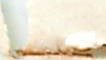 GOVERNO DO ESTADO DE RONDÔNIA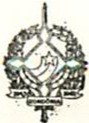 GOVERNADORIADECRETO Nº2261 DE 08 DE JUNHO DE 1984 .O GOVERNADOR DO ESTADO DE RONDONIA, de acordo com o Decreto-Lei nº 060 de 28 de junho de 1983, e tendo em vista o que consta do Processo nº 1008/002610,R E S O L V E:DISPENSAR dos termos do Decreto de 15 de agosto de 1983, publicado do DO/RO nº 412 de 16 .09.83 ,  que designou servidores de acordo com a tipologia I , para exercerem a Função de Confiança do Grupo: Direção e Assistência Intermediária da Secretaria de Estado da Edu cação , conforme anexo I.               Janilene Vasconcelos de Melo                                      Governadora em Exercício                                    Teobaldo De Monticello PintoSecretário de Estado da Administração        ANEXO(DECRETO DE 16 DE MAIO DE 1984)Nº DE	NOME, CADASTRO E EMPREGO	MUNICÍPIO	ESC OLA	FUNÇ ÃO DE CONFIAN ÇA	NÍVE L D OORDEM	D A I0 l	ANGELA MARIA DE OLIVEIRA ROSA , cad . n º	Esc.Munici- 27 .798 e 27.799, Prof º de En s. d e	lº c;>	pa l  “MonGrau, nível 2	Ouro Pret o	teiro Loba	Diretor	DA I - 3- NMTo”02	C LAÜDIA DA S ILVA G E RONI·M0, cad. Nº 30.110	Jardim deProfessor de E nsino de lº;> Grau Nível 1 	Infância                               	Ouro Preto	11 Disneylâ	Diretor	DAI - 3 -N Mdia11)',)